ΘΕΜΑ:  Πρόσκληση εκδήλωσης ενδιαφέροντος συμμετοχής σε επιμορφωτικό σεμινάριο Β’ επιπέδου του Κ.Π.Ε Αρναίας.                     Tο Κ.Π.Ε Αρναίας, στο πλαίσιο του Έργου « Δράσεις Διά Βίου Μάθησης για το Περιβάλλον και την Αειφορία στις περιφέρειες Αττικής, Κεντρικής Μακεδονίας, Δυτικής Μακεδονίας, Στερεάς Ελλάδας και Νοτίου Αιγαίου», το οποίο χρηματοδοτείται από Εθνικούς πόρους, διοργανώνει τριήμερο επιμορφωτικό σεμινάριο Β΄ επιπέδου με θέμα: ᾽᾽Τα αρωματικά & φαρμακευτικά φυτά στη γη του Αριστοτέλη᾽᾽.Το σεμινάριο έχει προγραμματιστεί για την Παρασκευή 24  μέχρι και την Κυριακή 26 Απριλίου 2015, στις εγκαταστάσεις της Μαθητικής Εστίας Αρναίας, ενόψει του σχεδιασμού και της εφαρμογής του νέου προγράμματος Περιβαλλοντικής Εκπαίδευσης, το οποίο θα ξεκινήσει πιλοτικά κατά το τρέχον σχολικό έτος με παρόμοιο τίτλο και πρόκειται να το παρακολουθήσουν συνολικά 44 εκπαιδευτικοί και των δύο βαθμίδων εκπαίδευσης από τους νομούς εμβέλειας του Κ.Π.Ε Αρναίας.Στο σεμινάριο πρόκειται να παρουσιαστούν οι παρακάτω θεματικές ενότητες:- H αρωματική βιοποικιλότητα των φυσικών οικοτόπων.- Προστασία και  αξιοποίηση των ελληνικών αρωματικών-φαρμακευτικών φυτών.- Ο ρόλος της τράπεζας διατήρησης φυτογενετικού υλικού.- Φιλοσοφία και πρακτική της φυσικής καλλιέργειας.- Η αξιοποίηση της ελληνικής αρωματικής-φαρμακευτικής χλωρίδας μέσα από     δράσεις συλλογικότητας.- Φαρμακευτικά φυτά για κρυολογήματα το χειμώνα.- Αξιοποίηση των αυτοφυών φυτών στην αρχιτεκτονική τοπίου.Οι εισηγήσεις θα πλαισιωθούν από τρία βιωματικά εργαστήρια και επισκέψεις στο πεδίο. Το Κ.Π.Ε Αρναίας πρόκειται να καλύψει από το οικείο Τεχνικό Δελτίο Έργου τα έξοδα διαμονής και διατροφής όλων των συμμετεχόντων, ενώ τα έξοδα μετακίνησης θα βαρύνουν τους ίδιους.Οι υπεύθυνοι Π.Ε και Σχολικών Δραστηριοτήτων Α/θμιας και Β/θμιας των νομών εμβέλειας του Κ.Π.Ε Αρναίας, παρακαλούνται  να κοινοποιήσουν το παρόν στους εκπαιδευτικούς της αρμοδιότητάς τους,προκειμένου αυτοί να λάβουν γνώση ενυπόγραφα και να εκδηλώσουν το ενδιαφέρον τους για συμμετοχή, με καταληκτική ημερομηνία την Παρασκευή 6 Μαρτίου 2015. Τα στοιχεία των ενδιαφερομένων θα πρέπει να συμπληρωθούν σύμφωνα με την αίτηση που ακολουθεί και το συνημμένο πίνακα, μόνο ως προς τον προβλεπόμενο ανά Δ/νση Εκπ/σης αριθμό συμμετοχών και τους αντίστοιχους αναπληρωματικούς.Οι αιτήσεις των συμμετεχόντων θα πρέπει να έχουν αποσταλεί στο Κ.Π.Ε Αρναίας μέχρι και την Πέμπτη 12 Μαρτίου 2015.Ακολουθεί συνοπτικός πίνακας με την κατανομή των συμμετεχόντων ανά δ/νση εκπ/σης.Τα μέλη των Π.Ο των Κ.Π.Ε της Κεντρικής Μακεδονίας εφόσον ενδιαφέρονται θα μπορούν να πάρουν μέρος στο σεμινάριο με ένα τακτικό ή τον αναπληρωματικό του. Τα έξοδα μετακίνησης και διαμονής τους θα καλυφθούν από τα οικεία Τ.Δ.Ε.Συνημμένα: Αίτηση ΣυμμετοχήςΠίνακας στοιχείων συμμετεχόντων (θα συμπληρωθεί μόνο από τους Υπεύθυνους).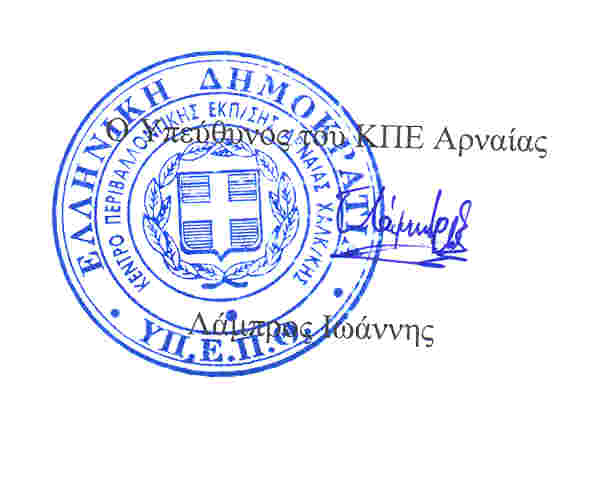 ΕΛΛΗΝΙΚΗ ΔΗΜΟΚΡΑΤΙΑΥΠΟΥΡΓΕΙΟ ΠΑΙΔΕΙΑΣ ΚΑΙ ΘΡΗΣΚΕΥΜΑΤΩΝΠΕΡΙΦΕΡΕΙΑΚΗ Δ/ΝΣΗ  Α/ΘΜΙΑΣ & Β/ΘΜΙΑΣ ΕΚΠ/ΣΗΣΚΕΝΤΡΙΚΗΣ ΜΑΚΕΔΟΝΙΑΣΚέντρο Περιβαλλοντικής Εκπαίδευσης Αρναίας Χαλκιδικής	ΤΚ 63074 Αρναία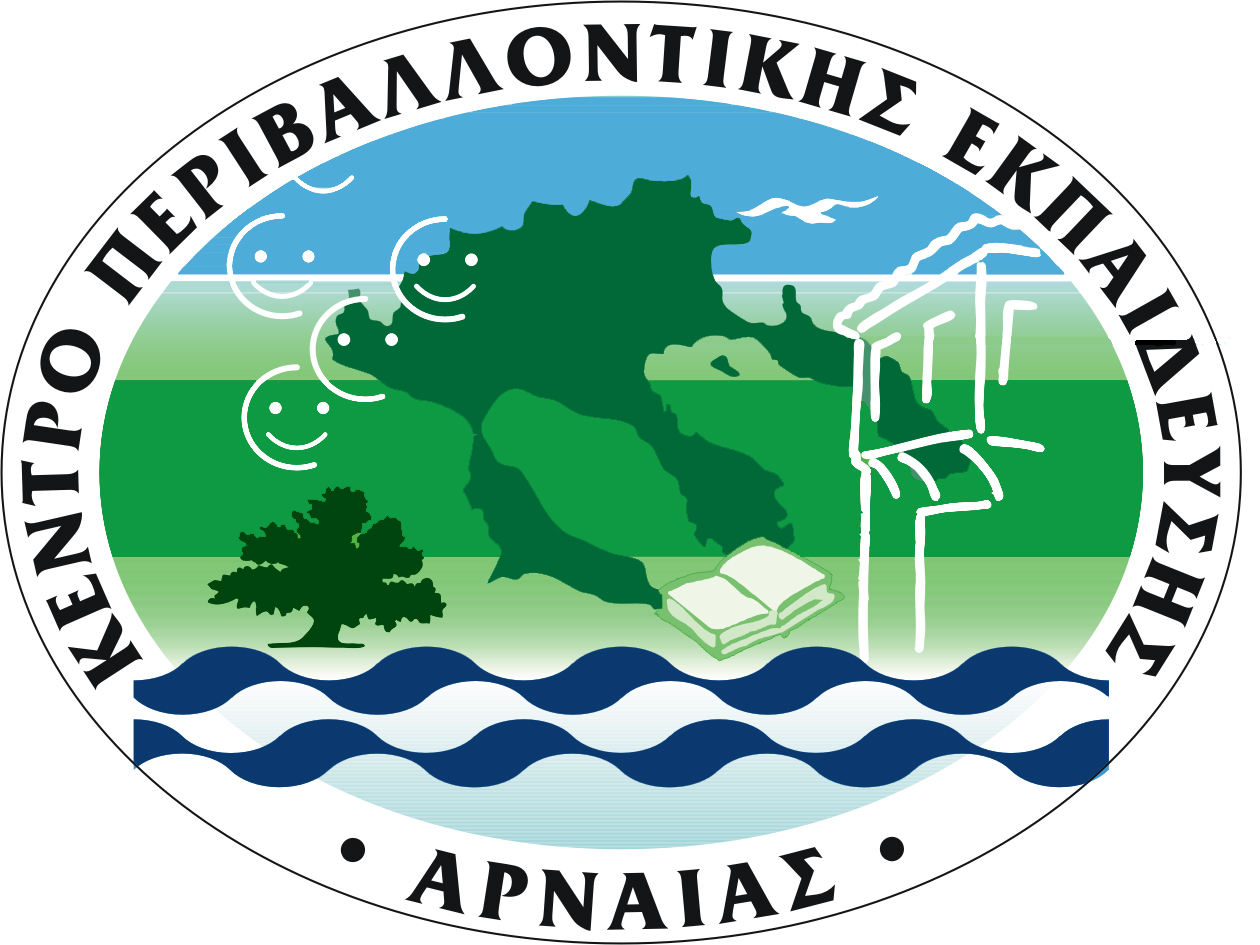 	Πληροφορίες: Λάμπρος Ιωάννης	Τηλ. 23720 23184-5,  ΦΑΞ 23185           email: kpearn@sch.gr              Ιστοσελίδα: www.kpe-arnaias.gr       ΑΡΝΑΙΑ 26/02/2015       ΑΡ.ΠΡΩΤ: 1955ΠΡΟΣ: ΥΠΕΥΘΥΝΟΥΣ Π.Ε &              ΣΧΟΛ. ΔΡΑΣΤΗΡΙΟΤΗΤΩΝ              ΝΟΜΩΝ ΕΜΒΕΛΕΙΑΣ               Κ.Π.Ε ΑΡΝΑΙΑΣ              Κ.Π.Ε ΚΕΝΤΡΙΚΗΣ ΜΑΚΕΔΟΝΙΑΣΔ/νση Εκπ/σηςΑ/θμιαΒ/θμιαΧαλκιδική448Ανατ. Θεσ/κη448Δυτ. Θεσ/κη448Ημαθία112Πιερία112Πέλλα112Κιλκίς112Σέρρες224Δράμα112Καβάλα112Ξάνθη112Ροδόπη112Σύνολο222244